9 класс. Сложное предложение без союзов. 30.04.Тип урока: комбинированный.Цель урока: развитие умения находить сложное предложение.Формы работы: фронтальная, индивидуальная, работа в парах.Оборудование: карточки с заданиями, ноутбук.№п/пЭтапы урокаДеятельность учителяI.Организационный момент- У вас на парте все в порядке?Готовы мы начать урок?Урок у нас сегодня важный.Добыть чтоб знанья каждый смог.- Откройте тетради. Запишите число, «Классная работа» – Покажите мне карточкой ваше настроение на данный момент начала урока.1 – у меня отличное настроение, я готов к новым открытиям.2 – у меня хорошее настроение, я готов получать новые знания.3 – у меня плохое настроение, но я постараюсь работать на уроке активно.II.Актуализация знаний1.Словарная работа.Сегодня мы с вами познакомимся с новым словарным словом, а с каким вы определите сами. На доске записана транскрипция этого слова. Кто догадался, с каким словом мы будем сегодня работать? (Север.)– А кто знает, как правильно пишется это слово?– Откройте словарики и найдите написание этого слова.– Запишите это слово у себя в тетради и поработайте с ним (поставьте ударение, разделите слово на слоги), определите часть речи.– Рядом со словом север запишите однокоренное слово, которое будет являться именем прилагательным (северный). Разберите это слово по составу.I-й вариант: Запишите предложение.На крайнем севере живут белые медведи. II-й вариант. На крайнем севере живут белые медведи, тюлени и моржи. 2. Следующее задание выполняется на карточке № 1. Упражнение «Допиши словечко». Вставьте пропущенные слова.1.Предложения по цели высказывания бывают или повествовательные, или вопросительные, или …2.Предложения могут быть восклицательными или невосклицательными по …3.Подлежащее и сказуемое – это …4.Однородные члены разделяются …5.Запятая не ставится между однородными членами, если их соединяет …6.Из нескольких простых предложений состоят предложения …- Поменяйтесь карточками, оцените себя.Проверка на интерактивной доске: 1.Побудительные; 2. Интонации; 3. Главные члены предложения; 4. Запятыми; 5. Союз; 6. Сложные.III.Формулирование проблемыНа карточках №2 записаны 4 предложения и даны схемы к ним. (Работа в парах.)Листья оп…дают с д…ревьев, и в воздухе прот…нулась паутина.
Н…ступила ос…нь. 
Лес обнажился, часто идут нудные дожди.
Птицы ул…тают в теплые края.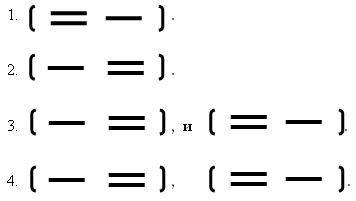 Учитель. Прочитайте предложения. Внимательно рассмотрите схему. Сформулируйте к ним задание.
(Надо написать предложения в соответствии со схемами. Вставить пропущенные буквы.)Учитель. -Прочитайте два первых предложения. Найдите в них общее. -Выполните разбор первого предложения, дав характеристику по цели высказывания, интонации, наличию второстепенных членов предложения.
(Это повествовательные предложения. В каждом по одной грамматической основе. Первое предложение простое, повествовательное, невосклицательное, нераспространенное.)Учитель. Прочитайте следующие предложения. Отметьте в них общее. (В третьем, четвертом предложениях по две грамматические основы.) Какие предложения вы назвали бы простыми, а какие – сложными? (Предложения с одной грамматической основой можно назвать простыми, а предложения с несколькими грамматическими основами – сложными.)Учитель. Сформулируйте тему сегодняшнего урока, исходя из наших рассуждений. (Тема сегодняшнего урока – “Простые и сложные предложения”.)Записывается тема урока.– Чем же будем заниматься на уроке?– Составим план урока, опираясь на слова-помощники.1.Различать …(простое и сложное предложения)2.Определять место …. (запятой) в сложном предложении.3.Составлять … (схему сложного предложения).IV.Развитие умений.1.  -Откройте учебник на стр.176, упр.448. Прочитайте текст. Будем выполнять это задание с комментированием. Читаем первое предложение. Списываем, выделяем грамматическую основу. Простое или сложное это предложение? Составим схему предложения (один ученик выходить и записывает схему на доске). Аналогично проводится работа со всеми предложениями.1) [ – – = ]. 2) [ – = и = ]. 3) [ – = ], [ – = ]. 4) [ – = и = ].В тексте есть выделенные слова шли и плёлся.- Что можно сказать об этих глаголах?– Какие ещё синонимы можно добавить к этим словам? (один ученик работает со словарем синонимов).2.Физкультминутка3. – Итак, чтобы определить какое предложение и какие знаки препинания нужно в нем поставить, НАДО:1. Прочитать предложение.
2. Найти грамматические основы.
3. Определить сложное или простое предложение.
4. Если сложное, поставить знаки препинания (на доске на карточках отдельных).4. Применение знаний на практике. (Дифференциация.)Необходимый уровень.– Составьте схему предложения.Свинцовые тучи закрывают небо, и моросят дожди.Программный уровень.Найди только сложное предложение, разберите его по членам предложения и по частям речи, составьте схему этого предложения.Светило солнце. Неожиданно подул свежий, тихий ветерок. Мы перешли по мостику через овражек, и лесная тропинка вывела нас на полянку.Максимальный уровень.Поставьте, где нужно, запятые. Составьте схему каждого предложения.Решили мы пескарей зажарить. Мишка почистил пескарей и положил на сковородку. Сковородка нагрелась пескари прилипли к ней. Мишка стал отдирать рыбёшек от сковороды ножом они не отлипали. Тогда Мишка налил на сковородку масла масло зашипело затрещало и вспыхнуло пламенем.Карточки у каждого на парте.V.Итог урока.Рефлексия.Игра «Найди меня».- Ребята к нам в гости пришли три предложения (сложное, простое, простое с однородными членами). Они потеряли своих друзей. Помогите им.У детей на партах карточка с схемой предложения. Необходимо соотнести данную карточку с типом предложения.- Что у вас получилось сегодня лучше всего?- В чем испытали затруднения? Рефлексия. Итог урока.Давайте подведем итогКаким же был для вас урок?Приготовьте и поднимите карточку с номером.Урок полезен, все понятно.Лишь кое-что чуть-чуть не ясно.Еще придется потрудиться.Да, трудно все-таки учиться!VI.Домашнее задание.Учебник, стр.177, упр.451.